The Love Chapter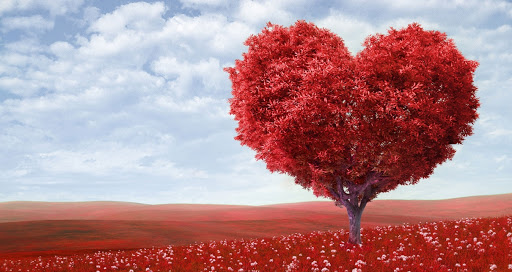 The Bible says, ‘God is love.’ (1 John 4:16)  Christians believe that the description in the following chapter is obviously about love but also that it makes a description of God’s personality as well.  1 Corinthians was the first of two long letters written by the Apostle Paul (used to be called Saul and had originally persecuted Christians before seeing a blinding light and hearing the voice of Jesus).  He wrote this somewhere around 53-57AD to a church he had begun in Corinth in Greece.  This chapter is often read out at Christian weddings.  1 Corinthians chapter 13If I speak in the tongues of men and of angels, but have not love, I am a noisy gong or a clanging cymbal. 2 And if I have prophetic powers, and understand all mysteries and all knowledge, and if I have all faith, so as to remove mountains, but have not love, I am nothing. 3 If I give away all I have, and if I deliver up my body to be burned, but have not love, I gain nothing.4 Love is patient and kind; love does not envy or boast; it is not arrogant 5 or rude. It does not insist on its own way; it is not irritable or resentful;  6 it does not rejoice at wrongdoing, but rejoices with the truth. 7 Love bears all things, believes all things, hopes all things, endures all things.8 Love never ends. As for prophecies, they will pass away; as for tongues, they will cease; as for knowledge, it will pass away. 9 For we know in part and we prophesy in part, 10 but when the perfect comes, the partial will pass away. 11 When I was a child, I spoke like a child, I thought like a child, I reasoned like a child. When I became a man, I gave up childish ways. 12 For now we see in a mirror dimly, but then face to face. Now I know in part; then I shall know fully, even as I have been fully known.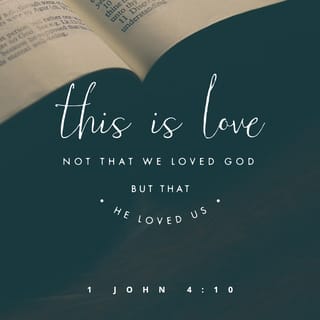 13 So now faith, hope, and love abide, these three; but the greatest of these is love.